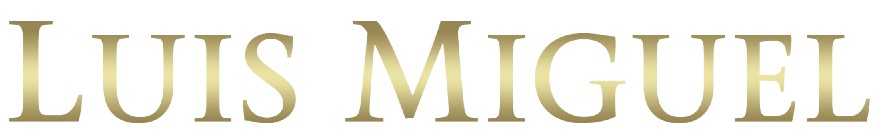 “México por Siempre” Gira MundialSe presentará el 14 y 15 de marzo de 2018 en el Auditorio Citibanamex      *4 y 5 de diciembre preventa Citibanamex*6 de diciembre venta general al público OCESA, la empresa líder del entretenimiento en México y Latinoamérica se complace en anunciar que Luis Miguel iluminará los escenarios con su gira “México por Siempre”. El 14 y 15 de marzo actuará en el Auditorio Citibanamex de Monterrey, para después continuar su recorrido por la República Mexicana. En su más reciente material, Luis Miguel, ícono de generaciones y máximo exponente de la música latina en el mundo, presenta una colección de 14 temas interpretados con la pasión y sentimiento que lo caracterizan.  “La Fiesta del Mariachi” fue la carta de presentación de su nuevo material “México por Siempre”. El álbum salió a la venta el viernes 24 de noviembre, colocándose inmediatamente en los primeros lugares en todos los charts de Hispanoamérica.  Luis Miguel es uno de los cantantes mexicanos más importantes de los últimos tiempos.  Ha vendido más de 100 millones de discos en su carrera y se ha hecho acreedor a todos los premios y reconocimientos existentes en la industria de la música, entre los cuales destacan cinco Premios Grammy y cuatro Premios Grammy Latinos. La preventa Citibanamex será el 4 y 5 de diciembre y el 6 de diciembre para el público en general Los boletos estarán disponibles en las taquillas del inmueble, Mix Up, Liverpool, al teléfono 5325-9000 y en el sitio www.ticketmaster.com.mx. Para mayor información visita las siguientes páginas:          www.ocesa.com.mxhttps://www.facebook.com/ocesamx https://twitter.com/ocesa_pop http://www.luismigueloficial.com 